Kaufman County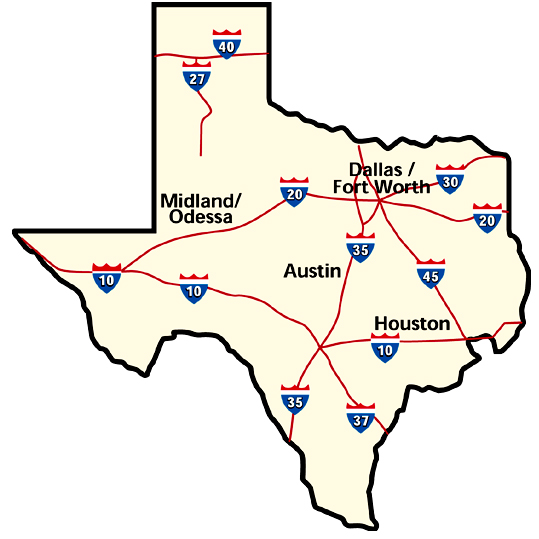 City of Kaufman, County of Kaufman, State of Texas, located 20 minutes SE of DallasPOPULATIONINCENTIVESTRANSPORTATIONTAXATIONWAGE DATAGOVERNMENT, CITYUTILITIESEDUCATIONCOMMUNITY INFORMATIONCOMMUNITY INFORMATION (cont’d)Cedar Creek Country Club: 15 minutes awayMANUFACTURERS	OTHER MAJOR AREA EMPLOYERSYear2020 Census2010 Census2000City       8,1016,7036,49010 Mile Radius32,10727,77823,053County145,310103,35071,313Tax Abatement:YesCash GrantsYesTraining GrantsYesBelow Market LandYesLand GrantsYesInfrastructure GrantsYesFreeport Exemption:YesOther:       Location incentives, 4A Sales TaxOther:       Location incentives, 4A Sales TaxAIR SERVICEAIR SERVICENearest Airport:Terrell MunicipalRunway Length:5,006 ft.Runway Surface:HardLighted:Yes- Lead in lightsFuel:YesInstrument Landing SystemNDB, GPSAirport Within 1 Hr.Airport Within 1 Hr. International:DFW International Regional:Dallas Love Field Municipal:TerrellBUS SERVICECounty: Curb to CurbStar TransitFREIGHT CARRIERSInterstate carriers:  2Intrastate carriers:  2Highway bus service:  YesOvernight courier:  YesRAIL SERVICERAIL SERVICEProvider:29 Miles from Union Pacific Intermodal HubTAX RATE (PER $100 ASSESSED VALUE) – May 2021TAX RATE (PER $100 ASSESSED VALUE) – May 2021Kaufman County:$0.379985Kaufman, City:0.799976Kaufman ISD:1.287600Special Districts: College .136050TOTAL:$ 2.664138Municipal Sales Tax:2%State Sales Tax:6-1/4%Econ. Dev. Sales Tax:1/4%Other Sales Taxes:1/2%OCCUPATIONAL TITLEEntry Level               MedianProduction Classifications:Production Classifications:Production Classifications:Assembler 10.24          13.15Cutting Machine Setters            12.46         14.96Chemical Equipment Op14.57         19.96Electrician17.92         22.68Electronics Assembler10.24         14.65Extruding/Forming/pressing13.11         14.86Fabric Patternmakers12.14         24.05First Line Supervisor22.10         29.56Forklift Operator13.98         16.38Grinding/Polishing11.45         14.25Inspector/Tester/Sorter14.18         18.26Janitor10.13         11.74Laborer, General10.94         13.15Machinist/Related16.85          21.91Maintenance, General13.50         17.16Mechanic, Maintenance19.59         25.74Metal Fabricators13.62         16.04Metal Furnace Operators14.47         18.17Production/All Other10.94         13.15Semiconductor Processor                           14.66                  16.79Semiconductor Processor                           14.66                  16.79Semiconductor Processor                           14.66                  16.7913.95Sewing Machine (Fabric)10.42         11.54Truck Driver Light11.73         15.59Warehouse Worker10.73         12.55Welder, Production16.72         20.87Woodworking Machine Op9.67         12.23Office, Clerical & Technical:12.17         16.28Computer Operator17.61             22.18Customer Service Rep12.08         15.26General Office Clerk12.17             16.28Data Entry12.35        14.52Secretarial13.58         17.04Shipping/Rec. Clerk12.37         15.10Type:Council-ManagerNumber on Council:7Municipal Police:18Paid Firemen:7Volunteers:16City Zoning Body:YesMaster Plan:YesELECTRIC ENERGY Oncor Electric DeliveryOncor Electric DeliveryOncor Electric DeliveryOncor Electric DeliveryReliability:99.9754%99.9754%99.9754%99.9754%Transmission Voltage:69 KV  138 KV  345 KV69 KV  138 KV  345 KV69 KV  138 KV  345 KV69 KV  138 KV  345 KVService Voltage:120/208 120/240 240/480 277/480120/208 120/240 240/480 277/480120/208 120/240 240/480 277/480120/208 120/240 240/480 277/480ELECTRIC ENERGYTrinity Valley Electric Co-op.Trinity Valley Electric Co-op.Trinity Valley Electric Co-op.Trinity Valley Electric Co-op.Reliability:99.5099.5099.5099.50Transmission Voltage:138 KV138 KV138 KV138 KVService Voltage:120/208 120/240 240/480 277/480120/208 120/240 240/480 277/480120/208 120/240 240/480 277/480120/208 120/240 240/480 277/480NATURAL GAS:NATURAL GAS:NATURAL GAS:NATURAL GAS:ATMOS EnergyBTU Content PCF:BTU Content PCF:BTU Content PCF:BTU Content PCF:1,027TELEPHONE SERVICETELEPHONE SERVICETELEPHONE SERVICECentury Link    One RingCentury Link    One RingDigital:Digital:Digital:Yes                         YesYes                         YesAnalog:Analog:Analog:No                           NoNo                           NoElectromechanical:Electromechanical:Electromechanical:No                           NoNo                           NoMake and Model:Make and Model:Make and Model:Lucent 5ESS           DMS500Lucent 5ESS           DMS500Software Level:Software Level:Software Level:N/A                         N/AN/A                         N/AFiber Optics:Fiber Optics:Fiber Optics:Yes                         YesYes                         YesSwitched 56 KBPS:Switched 56 KBPS:Switched 56 KBPS:Yes                         YesYes                         YesHigh Capacity Digital T-1High Capacity Digital T-1High Capacity Digital T-1Yes                         YesYes                         YesDigital Data Service:Digital Data Service:Digital Data Service:Yes                         YesYes                         Yes911:911:911:Yes                         YesYes                         YesOther Network Services:  DSL Broadband internet, caller ID, call forwarding, call waiting, Dallas metro calling,Other Network Services:  DSL Broadband internet, caller ID, call forwarding, call waiting, Dallas metro calling,Other Network Services:  DSL Broadband internet, caller ID, call forwarding, call waiting, Dallas metro calling,Other Network Services:  DSL Broadband internet, caller ID, call forwarding, call waiting, Dallas metro calling,Other Network Services:  DSL Broadband internet, caller ID, call forwarding, call waiting, Dallas metro calling,Worldwide long distance, wireless internet service, cloud Worldwide long distance, wireless internet service, cloud Worldwide long distance, wireless internet service, cloud Worldwide long distance, wireless internet service, cloud Worldwide long distance, wireless internet service, cloud and data management, 800 services, hosted PBX / VOIPand data management, 800 services, hosted PBX / VOIPand data management, 800 services, hosted PBX / VOIPand data management, 800 services, hosted PBX / VOIPand data management, 800 services, hosted PBX / VOIPand data management, 800 services, hosted PBX / VOIPWATER SUPPLIER:WATER SUPPLIER:City of KaufmanCity of KaufmanCity of KaufmanCity of KaufmanSource:      North Texas Municipal Water District/Lake LavonSource:      North Texas Municipal Water District/Lake LavonSource:      North Texas Municipal Water District/Lake LavonSource:      North Texas Municipal Water District/Lake LavonSource:      North Texas Municipal Water District/Lake LavonSource:      North Texas Municipal Water District/Lake LavonMax. Capacity (daily):Max. Capacity (daily):3,900,000 gallons3,900,000 gallons3,900,000 gallons3,900,000 gallonsMax. Daily Use:Max. Daily Use:2,800,000 gallons2,800,000 gallons2,800,000 gallons2,800,000 gallonsPressure on Mains:Pressure on Mains:50 - 60 PSI50 - 60 PSI50 - 60 PSI50 - 60 PSIStorage Capacity:Storage Capacity:1,500,000 gallons1,500,000 gallons1,500,000 gallons1,500,000 gallonsSize of Mains:Size of Mains:6” - 16”6” - 16”6” - 16”6” - 16”System Looped:System Looped:YesYesYesYesProjects Under Const.:Projects Under Const.:NANANANASEWER SYSTEM:SEWER SYSTEM:Type Treatment Plant:Type Treatment Plant:Activated SludgeActivated SludgeActivated SludgeActivated SludgeMaximum Capacity:Maximum Capacity:1,200,000 gallons1,200,000 gallons1,200,000 gallons1,200,000 gallonsMax. Daily Use:Max. Daily Use:850,000 gallons850,000 gallons850,000 gallons850,000 gallonsProjects Under Const.:Projects Under Const.:2020 WW TP Improvements2020 WW TP Improvements2020 WW TP Improvements2020 WW TP ImprovementsKAUFMAN ISDKAUFMAN ISDKAUFMAN ISDKAUFMAN ISDKAUFMAN ISDPublic School Budget: 2021/2022Public School Budget: 2021/2022                  $46,107,987                  $46,107,987                  $46,107,987SchoolsSchoolsSchoolsEnrollmentEarly Childhood/Head Start111                      469Elementary:333                   1,439Middle/Jr. High:111991High Schools:2221,229Kaufman Christian School111108AREA UNIVERSITIES/COLLEGES:AREA UNIVERSITIES/COLLEGES:AREA UNIVERSITIES/COLLEGES:AREA UNIVERSITIES/COLLEGES:AREA UNIVERSITIES/COLLEGES:Trinity Valley Community College: campuses in Kaufman,Trinity Valley Community College: campuses in Kaufman,Trinity Valley Community College: campuses in Kaufman,Trinity Valley Community College: campuses in Kaufman,Trinity Valley Community College: campuses in Kaufman,            Terrell and Athens            Terrell and Athens            Terrell and Athens            Terrell and Athens            Terrell and AthensState Industrial Job Training:State Industrial Job Training:State Industrial Job Training:YesYesVocational Program:Vocational Program:Vocational Program:YesYesHEALTH CARETotal Hospital Beds in City:91Total Doctors in City26Dentists:6MEDIAPapers:1 – weeklyRadio Stations:3TV Stations/TV Cable:Local/YesCHURCHESCatholic:1Protestant:32RECREATIONParks:5Area Lakes:4Country Clubs:1Health Centers:2Public Golf Courses:4Theaters:0Tennis Courts:2Bed & Breakfast Facilities:0Hotel & Motel Rooms:72Libraries:1Other:        Senior Citizens Center, Sports Complex,Other:        Senior Citizens Center, Sports Complex,                    Executive Conference Centers, Kaufman County                    Executive Conference Centers, Kaufman County                    Veterans Memorial Park, Vietnam Memorial                    Wall of Texas                    Veterans Memorial Park, Vietnam Memorial                    Wall of TexasAREA ATTRACTIONS:Kaufman County Veterans Memorial ParkVietnam Memorial Wall of TexasHistorical markers in city limits:  14City Lakes Park:  picnic and fishingCedar Creek Lake:  15 minutes awayRusted Rail Golf Course:  8 minutes awayKing’s Creek Golf Club:  15 minutes awayCLIMATEAnnual Average Temperature:66 FMo. Average High Temperature:83 FMo. Average Low Temperature:40 FAnnual Average Precipitation:40”Annual Average Snowfall:TraceElevation:300’ – 500’FINANCEFINANCEBanks:  3Banks:  3Credit Union:  1Credit Union:  1EMPLOYERPRODUCTEMPLOYEESUNION AFFILIATIONAdvanced Tabco *Stainless steel food service mfg.175NoneEast Texas WiringCircuit boards35NoneMica Steelworks *Fabricated structural metal100NoneNumo ManufacturingPromotional items183NonePro Line Panel SystemsExterior wall cladding systems17NoneToney CompanyPaper towels5None                        SUB-TOTAL JOBSEMPLOYERSERVICEEMPLOYEESUNION AFFILIATIONBrookshire’s Grocer102NoneCity of KaufmanGovernment74NoneKaufman CountyGovernment629NoneKaufman HealthcareNursing Home39NoneKaufman ISDSchool District533NoneSunflower ParkNursing Home73NoneTexas Health Presbyterian HospitalHospital204NoneTrinity Valley Electric Co-OpUtility178NoneWalmartRetail295None MFG. & MAJOR EMPLOYEESTOTAL EMPLOYMENT